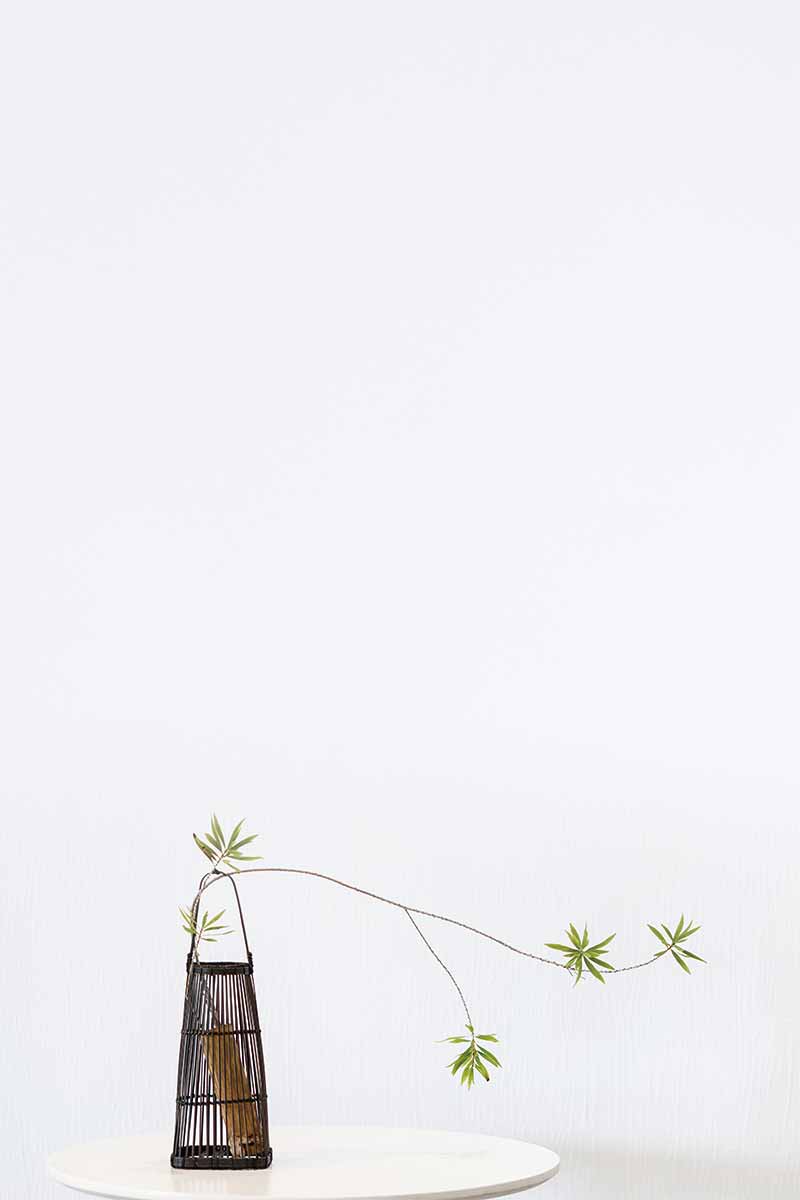 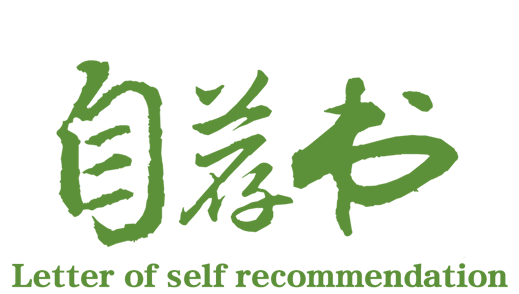 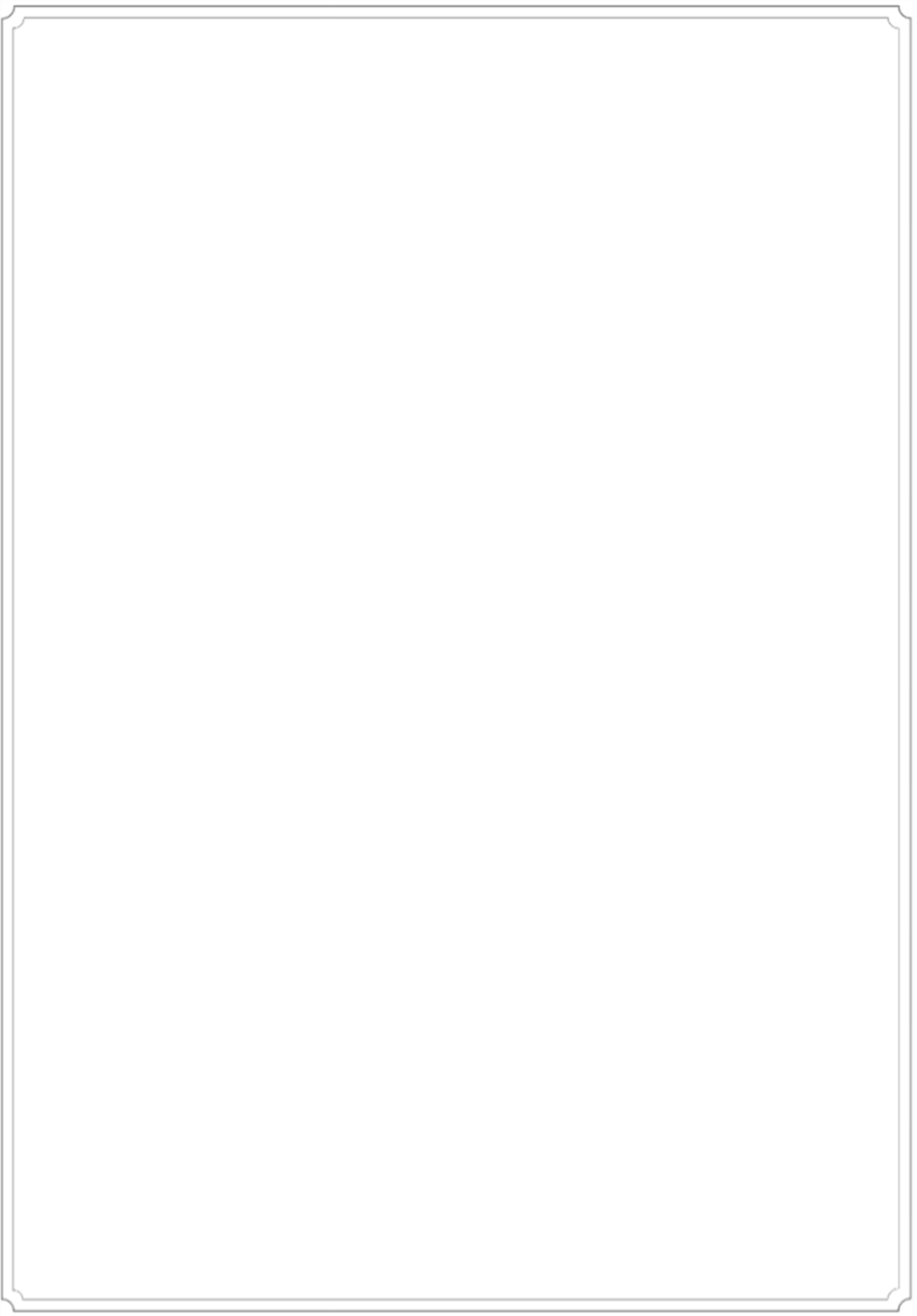 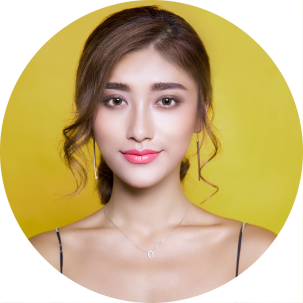 .